Муниципальное бюджетное общеобразовательное учреждение "Зиминский лицей"Всероссийский конкурс "Словарный урок" Гимн любви и верности по повести "Петр и Феврония Муромские" Автор:Попадык Марианна АлександровнаМБОУ "Зиминский лицей" учитель русского языка и литературыг. Зима, 2021 год Пояснительная записка 2.1. Тема урока - Гимн любви и верности по повести "Петр и Феврония Муромские".  Повесть о Петре и Февронии содержит в себе  бесценные уроки нравственности, приводит пример гармоничных взаимоотношений, учит, как, преодолевая трудности, сохранить любовь и верность, уважение и человечность. В нашем современном обществе очень часто  забывают о чувствах и эмоциях, обращают внимание только на финансовую сторону, социальное положение человека. Данное произведение как раз таки отображает и возвращает нас в истоки прошлого, показывает образец долгих и прочных отношений, основанные на вере  друг в друга, любви и взаимоуважении,  не на подарках и пламенных речах, которые порой заменяют внимание и любовь родителей к детям. Повесть – это глоток свежего воздуха в нашем мрачном сером мире. На сегодняшний день в России, 8 июля, отмечается праздник, посвященный святым Петру и Февронии "День семьи, любви и верности".   Выбранная тема не случайна, она настоящий пример того, какой действительно огромной силой может обладать любовь. Любовь между мужчиной и женщиной, любовь к ребенку, любовь между ребенком и родителями, любовь к самому себе, любовь к окружающим. Повесть актуальна и на сегодняшний день, она учит: не сдаваться, не опускать руки сохранять лицо перед любыми соблазнами гордо и смело проходить  любые испытания‚ какие бы не уготовила нам жизнь быть верным себе, своей семье, семейным ценностямне предавать свои взгляд2.2. Целевая аудитория -  обучающиеся 7-8 классов, 13- 14 лет. 2.3. Роль и место мероприятия в системе работы педагога     Данный урок занимает  важное место в системе работы педагога, так как включена в календарно-тематическое  поурочное планирование. На уроках литературы на изучение данной повести отводится 2 часа.  Произведение относится  к шедеврам древнерусской литературы. Оно рассказывает о мудрости, о любви святых Петра и Февронии и занимает важное место в работе. "Повесть о Петре и Февронии" – своеобразный фундамент для современной молодежи‚ которая учит ценить не только материальные ценности, но и духовные.2.4. Цели и задачи: Образовательные: раскрыть образ человека Древней Руси выявить авторскую позицию и отношение к героям определить приемы создания образов, раскрыть значение новых терминов, используемых в произведениях древнерусской  литературыВоспитательные:  воспитывать нравственные качества: доброту,  мудрость, преданность, верность в дружбе и в любви, умение прощать воспитывать уважительное отношение к  культуре  родной стороны и родному языку, традициям русского народа воспитывать гражданственность и патриотизмРазвивающие:  развивать логическое мышление, устную и письменную речь, коммуникативные способности (умение вступать в диалог, обобщение, анализ и синтез) формировать навыки исследовательской работы, умение работать с различными словарями.2.5. Планируемые результаты  научиться анализировать прочитанное произведение, отвечать на вопросы развернуто научиться пользоваться  различными словарями научиться из "скучного текста" создавать свой  творческий урок продолжать совершенствовать   духовно- нравственные качества личности формировать уважение к личности, доброжелательное отношение  к окружающим поисковое чтение и структурирование текста, составление различного плана по произведению (подробный, сжатый, цитатный) смысловое чтение, работа со словарем, раскрыть смысл новых терминов, дать им определение формулировать высказывания, мнения, в рамках учебного диалога, умение обосновывать и высказывать свою точку зрения и т. д. 2.6.  Форма проведения  Урок- исследование с творческими элементами Формы:  фронтальные‚ групповые‚ индивидуальные2.7. Используемые педагогические технологии, приемы  и методы  игровые технологии, ИКТ-технологии приемы и методы: "живые рисунки", "кластер",   "ромашка",  "решето", интеллект-плакат‚ словарная работа, "чемоданчики",  кубик Блума  и многое другое. 2.8.  Ресурсы, используемые  при подготовке и проведении урока: мультимедиа, компьютер, проектор, музыкальное сопровождениедидактический материал (шаблоны-чемоданчиков, ромашек, кубик Блума и т.д.)толковый словарь,  словарь синонимов, иллюстрации к эпизодам ватман, клей, вырезки из журналов и газет, карандаши и фломастеры.  3. Основная часть Ход урока  4. Заключение Данная разработка урока будет полезна учителю русского языка и литературы, учителю истории на уроках литературы в рамках программы, внеурочных мероприятий и классного часа. Данный конспект урока и используемые современные технологии, приемы и методы доказывают и показывают, что древнерусское произведение может быть очень интересным и захватывающим для его интерпретации, прочтения и анализа. Работа со словарями помогает раскрыть значение многих слов, позволяет пополнить словарный запас учеников, для того, чтобы потом  использовать в дальнейшей речи. Более того, сама тема произведения актуальна во все времена, которая повествует нам о качествах человека, которых так  сейчас не хватает. 5. Список источников  Абрамов, Н. (Переферкович Н. А.) Словарь русских синонимов и сходных по смыслу выражений: около 5000 синонимических рядов, более 20 000 синонимов / Н. Абрамов. - 8-е изд., стер. - М.: Русские словари [и др.], 2008. - 667 c. Золотарева И.В., Аникина С.М. Поурочные разработки по литературе. 7 класс.- М.:ВАКО, 2005Крупина Н.Л. Повесть о Петре и Февронии Муромских. IХ класс ⁄⁄ Литература в школе.-2000.-№5.-с.78-82 Ожегов, Сергей Иванович. Толковый словарь русского языка: около 100 000 слов, терминов и фразеологических выражений / С. И. Ожегов ; под ред. Л. И. Скворцова. - 26-е изд., испр. и доп. - М. : Оникс [и др.], 2009. - 1359 c.https://nsportal.ru/shkola/literatura/library/2018/02/25/urok-po-povesti-o-petre-i-fevronii-muromskihЭтапСодержание1. Организационный моментПриветствие. Позитивный настрой на работу.Притча Четыре вида дружбыУ мудреца спросили:- Сколько видов дружбы существует?- Четыре – ответил он.-Есть друзья, как еда – каждый день ты нуждаешься в них.Есть друзья, как лекарство, ищешь их, когда тебе плохо.Есть друзья, как болезнь, они сами ищут тебя.Но есть такие друзья, как воздух – их не видно, но они всегда с тобой2. Вступительное слово учителя1.ФРОНТАЛЬНАЯ БЕСЕДА:Многие из Вас, ребята, были в церкви. Давайте еще раз окунемся в эту святую тишину и всмотримся в лики святых.(Звучат церковные песнопения. Медленно чередуются с помощью мультимедийного оборудования репродукции образов древнерусской иконописи)-Как вы думаете, изображение на иконах — это изображения реальных личностей, простых людей, которые жили когда-то или нереальных, вымышленных?(Это обычные люди, но они были необыкновенны по отношению к окружающим людям, они обладали высоким чувством человеколюбия).-Почему же они стали святыми? (Люди причислили их к лику святых, потому что они были   образцом нравственных и духовных ценностей.)-Кто такой святой? 2. ПРИЕМ "КЛАСТЕРА" (УСТНО) -Правильно, ребята. Святой – это человек, посвятивший себя богу, делающий добро и ненавидящий зло, заслуживший у бога за свою любовь и веру особых даров, например, дара чудотворения (по словарю). 3. Сообщение темы урока1. Слово учителя под музыкальное сопровождение- В истории христианства остались имена множества людей, которые прославились своей добротой, честностью, твердостью в вере и мужеством в страданиях.   Сегодня на уроке мы с вами будем работать над жемчужиной древнерусской литературы, созданной в конце 40-х годов XVI века и относящейся к муромо-рязанскому циклу, - «Повестью о Петре и Февронии».    Анализируя это трогательное сказание, мы поговорим об отношениях между людьми, подумаем, какие человеческие качества ценились в это время на Руси, какие нравственные идеалы ценны и поныне.    Жизнь семейной четы, описанная в данной повести — это история отношений мужчины и женщины, сумевших преодолеть все сложности долгого и трудного земного пути, явив идеал христианской семьи. Перенесемся в древнерусское государство  (иллюстрация на проекторе)2. Индивидуальное сообщение от учеников в древнерусских костюмах (подготовленное заранее) Ермолай Еразм История создания повести День семьи, любви и верности 3. Прием "Живые рисунки"На основе услышанного  составить свой устный рассказ, сделать записи или наброски в тетради (этот прием эффективнее всего создает  ситуацию заинтересованности, побуждает обучающихся не спать на уроке, а внимательно слушать материал) 4. Словарная работа    1. Прием "Чемоданчик"   (работа в  группах)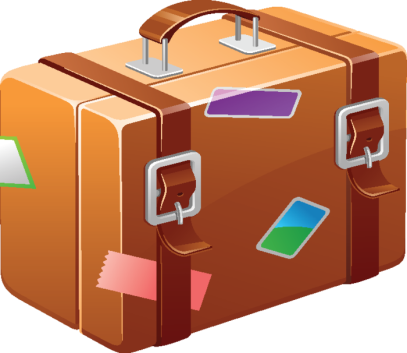 - Ребята, когда вы читали данную повесть, то заметили очень много непонятных слов, которые требуют от нас их понимания и раскрытия.- Ребятам раздаются закрытые чемоданчики, в которых находятся слова из повести, вырезки, иллюстрации,  которым  нужно дать определение. Для этого перед вами лежат разные словари.  1 чемодан 2 чемодан - Вам нужно найти определение и составить интеллект- плакат.  2. Составление интеллект-плаката  и его защита"Словарная работа по повести о Петре и Февронии" 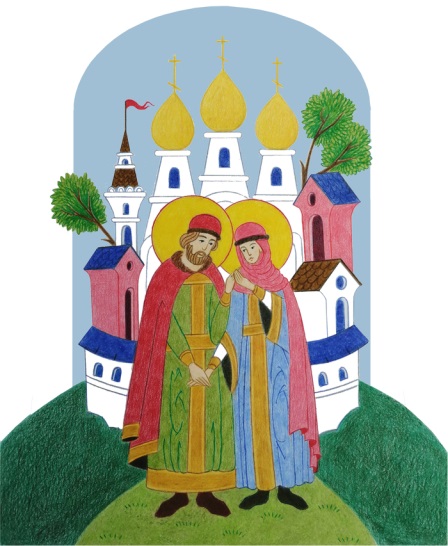 5. Жанровое своеобразие1. Прием «Решето»(Этот приём эффективно использовать, когда нужно что-то от чего-то отделить)  - словарная работа (найти определение в словаре)- Среди представленных определений, элементов и особенностей  правильно соотнести с жанром. Сказка: Сказочный зачин: «Есть в Российской земле город… в нем правил князь по имени Павел»Не указано точное время, оно   отсчитывается от последнего события: «через год», «через день», «на следующее утро»Первая часть «Повести…» похожа на волшебную сказку о змее-искусителе, вторая – на сказку о мудрой деве.Есть волшебные вещи: агриков меч.Добро побеждает зло (Пётр победил змияЗагадки и хитроумные испытания.Постоянные эпитеты (лукавый змей, блаженный князь, мудрая дева); повторы (два раза исцелялся, три раза посылал к жене перед смертью). Житие: Повесть написана в форме жития, но нет традиционного для житийного жанра построения произведения (начало не соответствует житийному зачину, испытания, через которые проходят Петр и Феврония, им посылает не дьявол, а создает зависть людей; лишь финал – классический образец жития)Герои живут по «заповедям Божьим, в трудную минуту обращаются к БогуНеобычная смерть и посмертные чудеса (пророчески предсказали свою смерть, умерли в один день и час, не расстались после смерти; на месте их погребения верующие люди получают исцеление от самых тяжких недугов).Чудеса, которые творят герои (исцеление больных, по благословению Февронии сломанные ветки за ночь превращаются в большие деревья).Повесть: Достоверность «Повести…» придают названия конкретных мест действия (город Муром, Рязанская земля, село Ласково).Герои повести – реальные люди. (Петр и Февронья княжили в Муроме в начале 13 века, умерли в 1228 году). В центре произведения -  образ простой крестьянской девушки, которой приходится пройти через серьезные реальные испытания. В повести отражен один из острейших конфликтов XVI века - история рвущихся к власти бояр, перебивших друг друга в междоусобице. Вывод: в повести есть элементы разных жанров.6. Работа с текстом произведения 1. Прием "Солнышко". Составление плана по повести о Петре и Февронии в ввиде солнца. 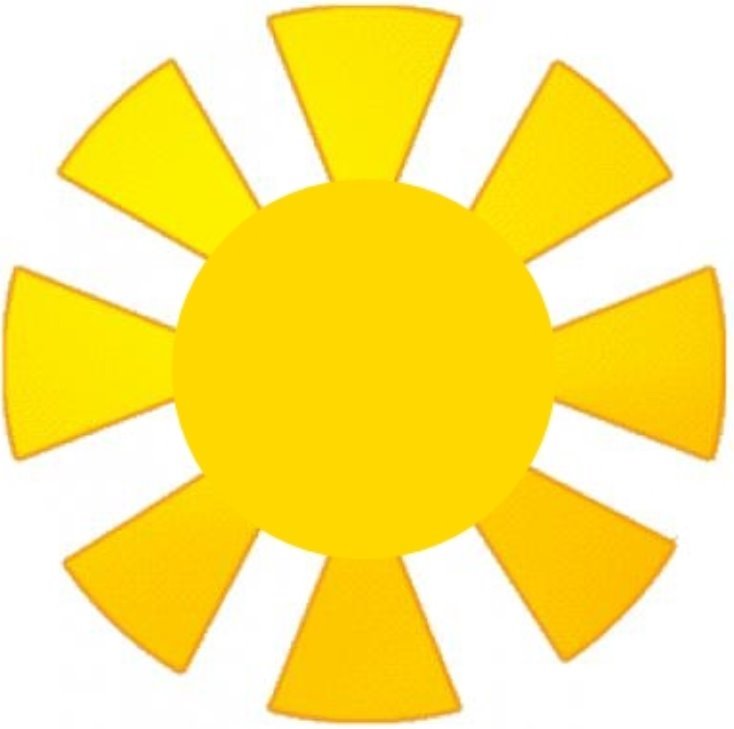 середина – Повесть о Петре и Февронии лучи – пункты плана Примерный план: МуромЗмей и жена Павла Агриков меч  Убийство змея Петром Коварная болезнь Петра и т.д. 2. Прием "Лот - Аукцион"  (по аналогии с настоящим аукционом, «Лот» — объект. Идет его продажа — кто больше знает об объекте, тот его и «покупает»).      При составлении плана параллельно каждый пункт- луч продается за ответ учащихся.      Например, луч - БОЛЕЗНЬ ПЕТРА - подробный ответ от ученика……… (поднимает  руку) работа со словарем7.  Обобщение 1. Прием "Ромашка"  - Описать при помощи словарей синонимов и антонимов образы главных героев – Петра и Февронии. -Подобрать прилагательные- характеристики 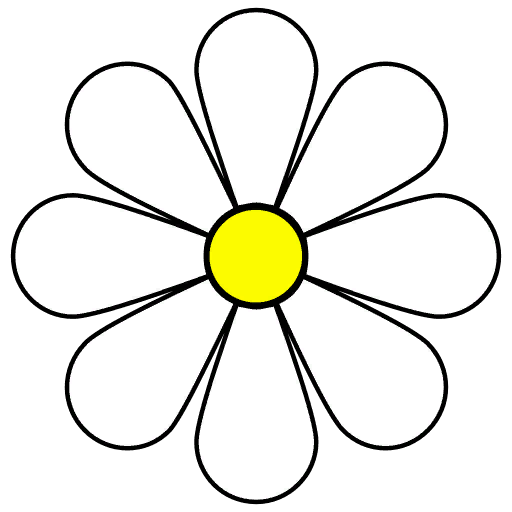 в центре – Петр/ Феврониялепестки – прилагательные- характеристики8. Подведение итогов. Выставление оценок.1. Заповеди из повести "Корзина заповедей" составляем вместе с ребятами и опускаем в корзину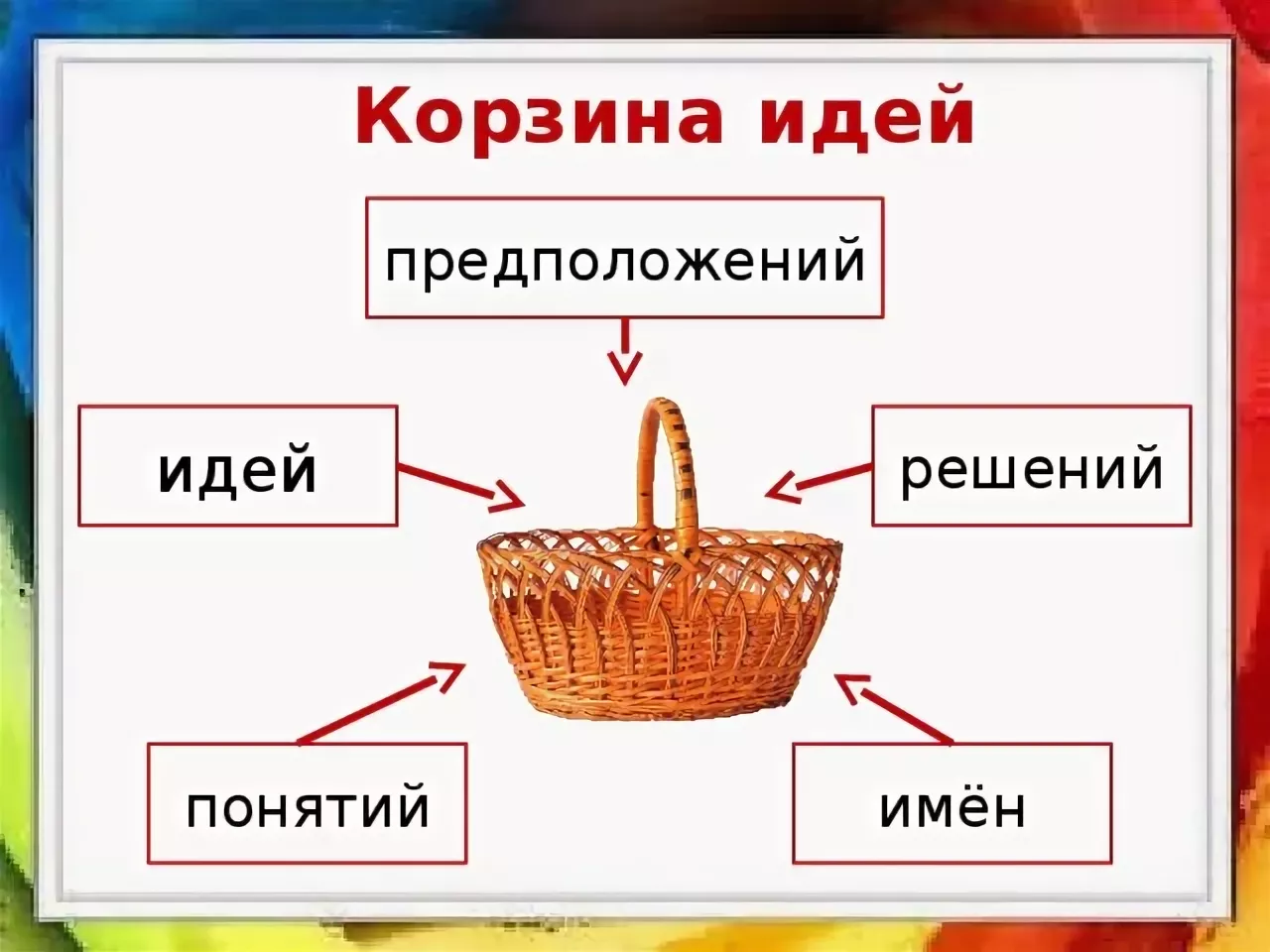 - не прелюбодействуй - не лги - не убий  2. Прослушивание песни Петр и Феврония  3. Рефлексия "Кубик Блума" 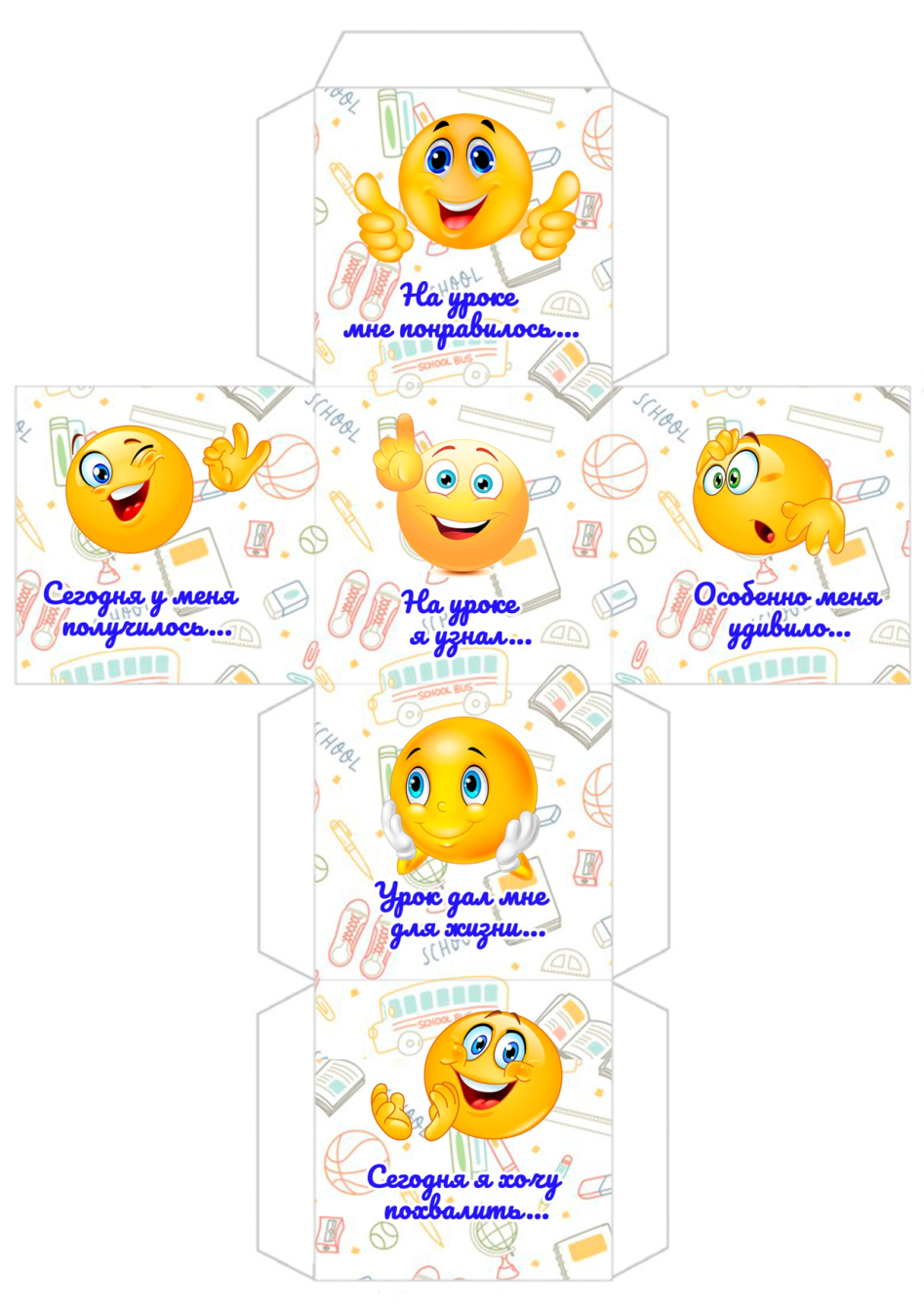 4. Домашнее задание Иллюстрация любого эпизода